Wykład VIIZadanie 1.Funkcja prawdopodobieństwa zmiennej (X,Y) określona jest tabeląOblicz C,  P(X<3| Y<2).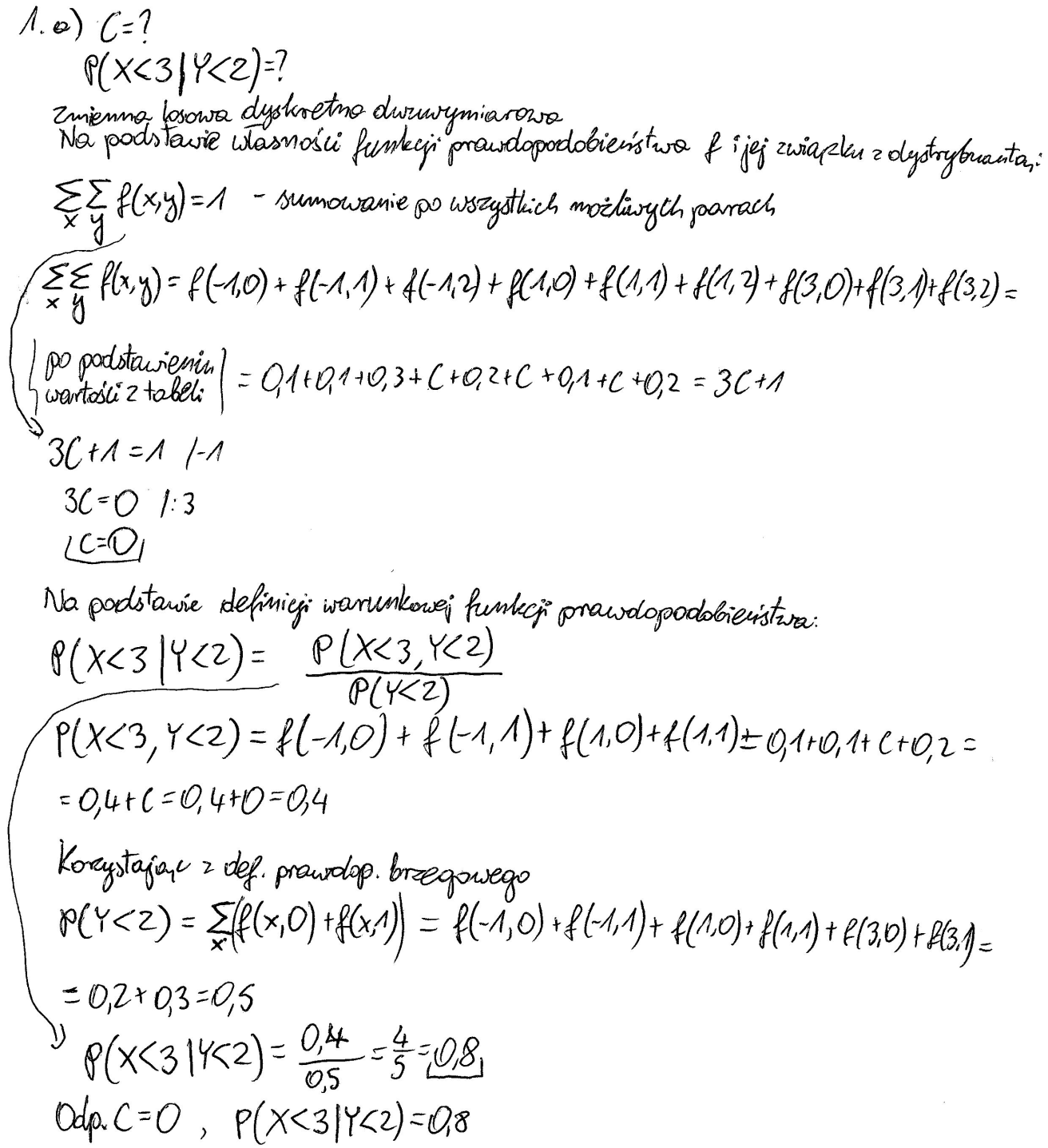 Czy zmienne X i Y są niezależne?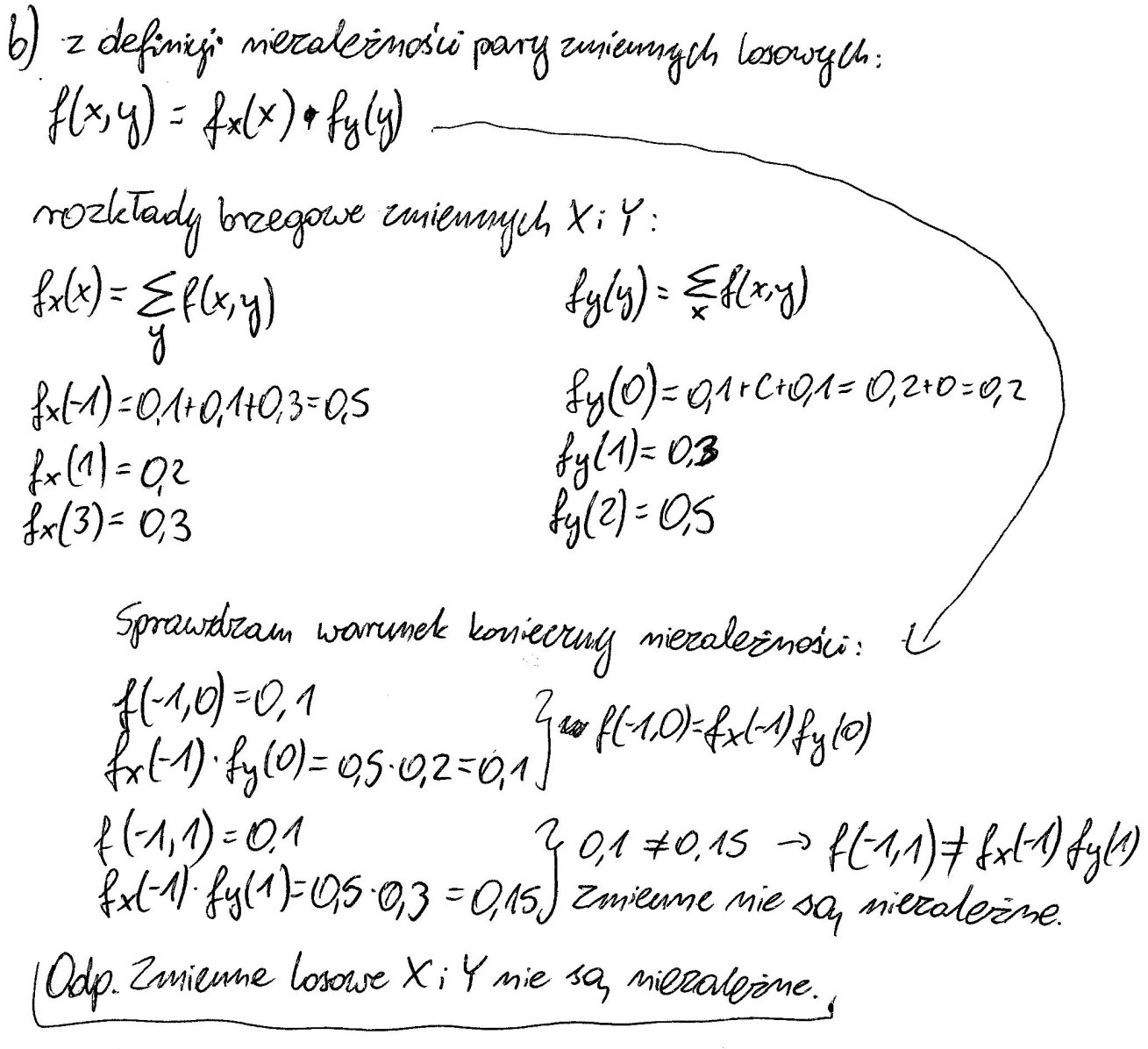 Zadanie 2.Dwuwymiarowa zmienna losowa ciągła  (X,Y) ma  funkcję gęstości łącznej   postaciCx 2 yf(x,y) = gdy1 x 1,0 y 2,0	przeciwnieWyznacz C oraz  wartość dystrybuanty F( 2 , 1).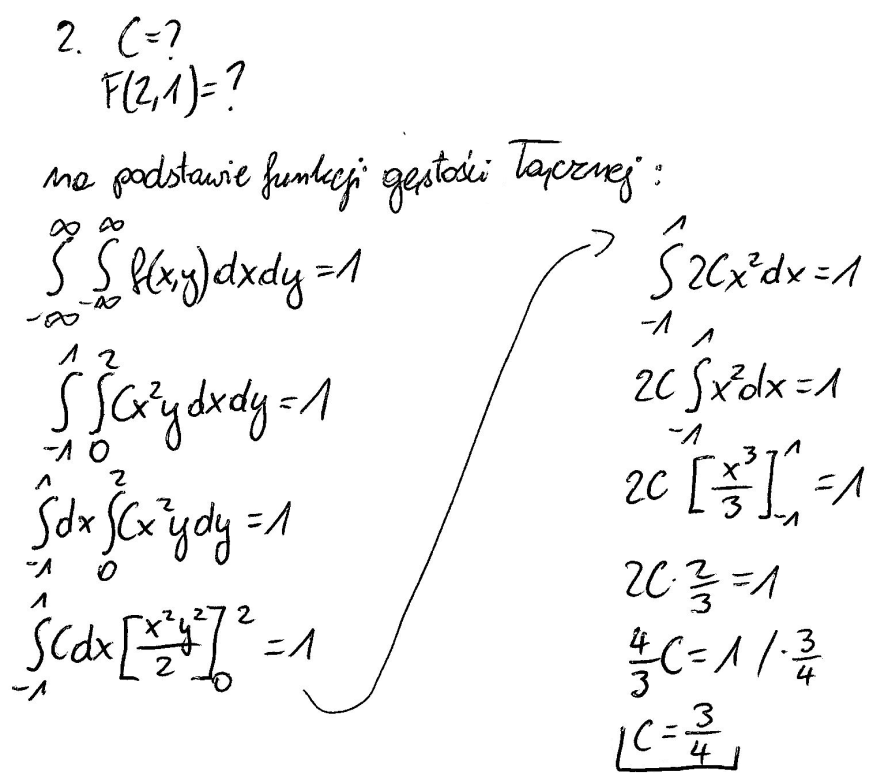 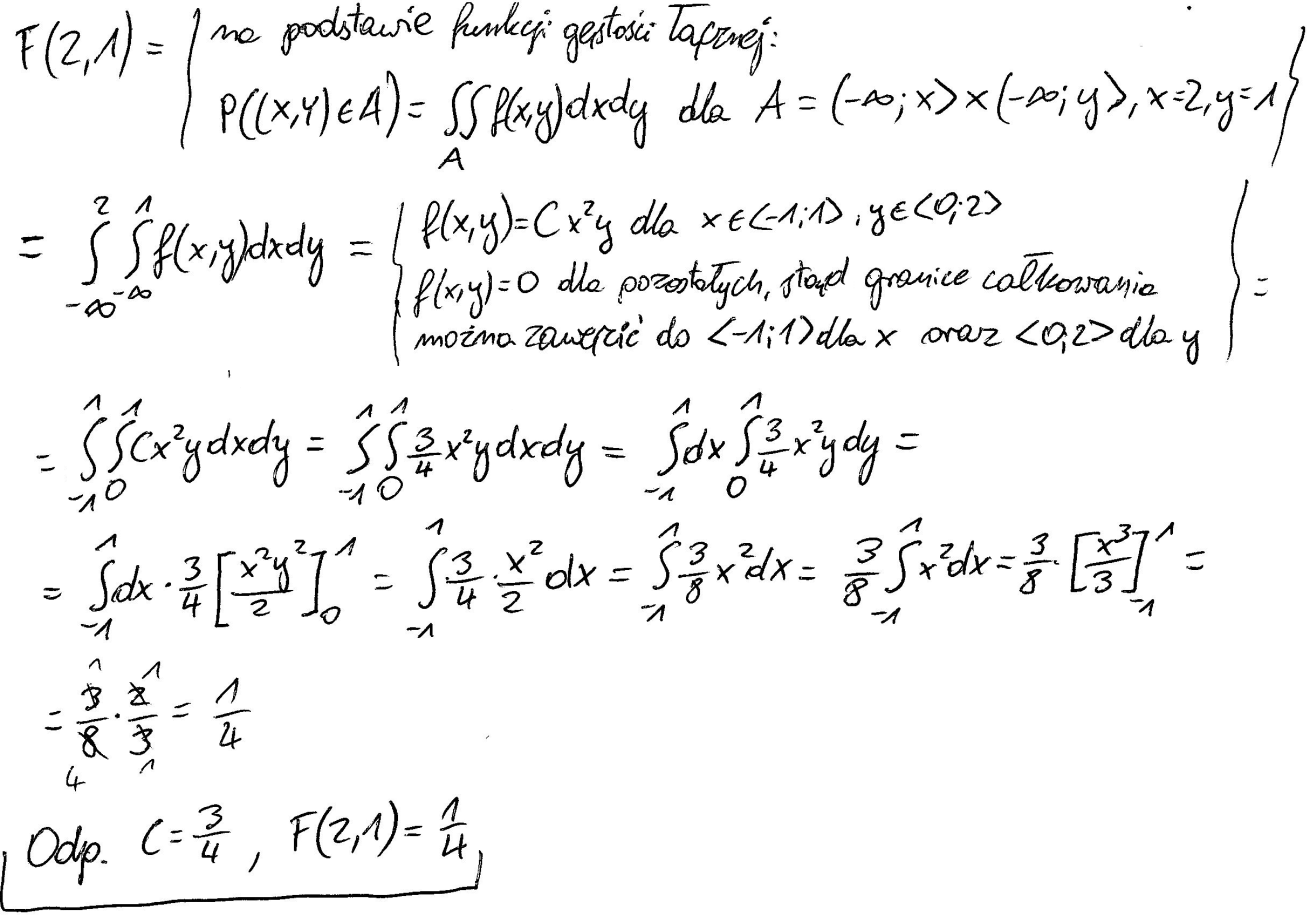 Zadanie 3. (za 2 pkt)Dwuwymiarowa zmienna losowa ciągła  (X,Y) ma  funkcję gęstości łącznej   postaciCx 2f(x,y) = gdy0 y 2x 2,0	przeciwnieOblicz C. Czy zmienne X i Y są niezależne? Wyznacz gęstość warunkową f X | Y (x|y).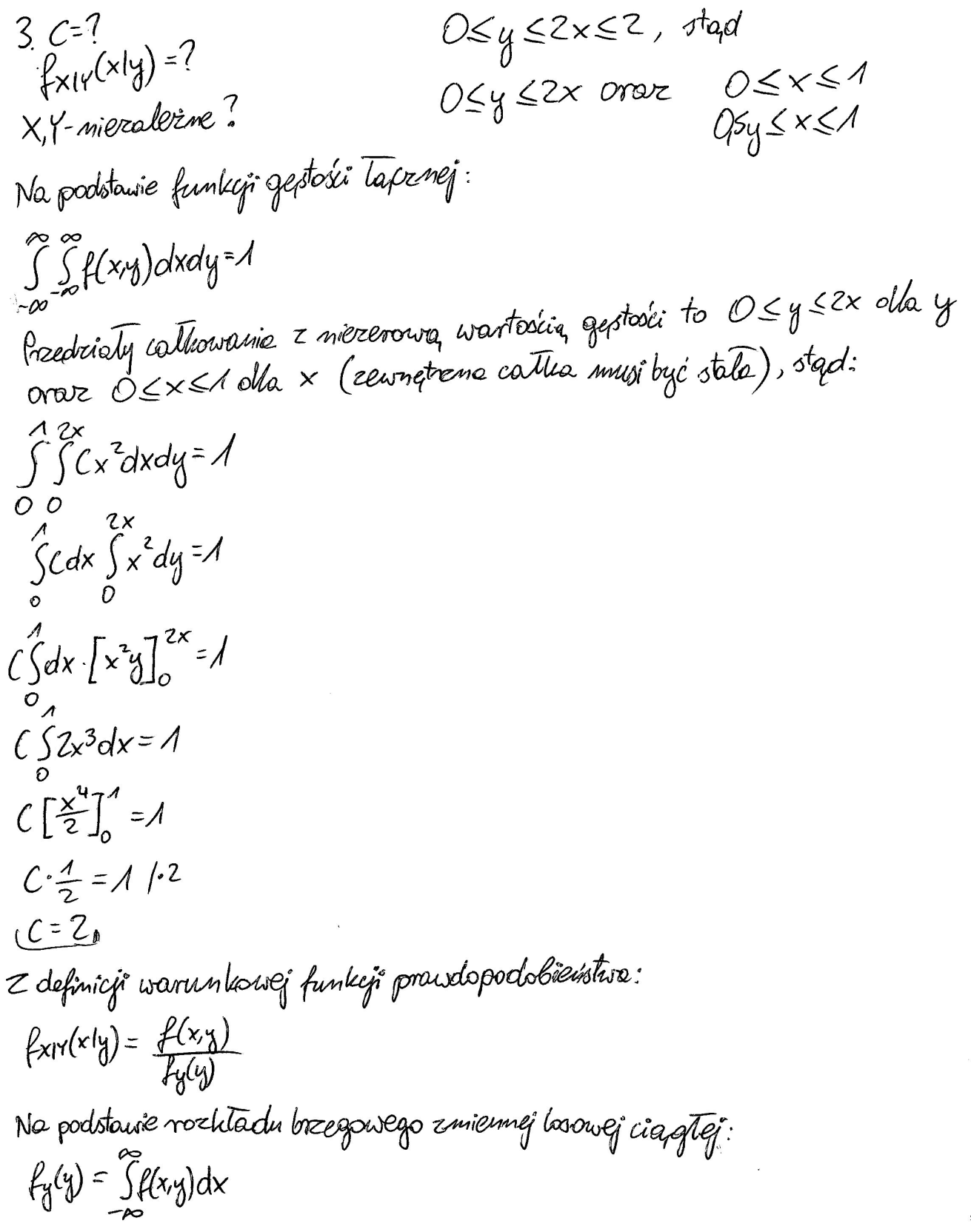 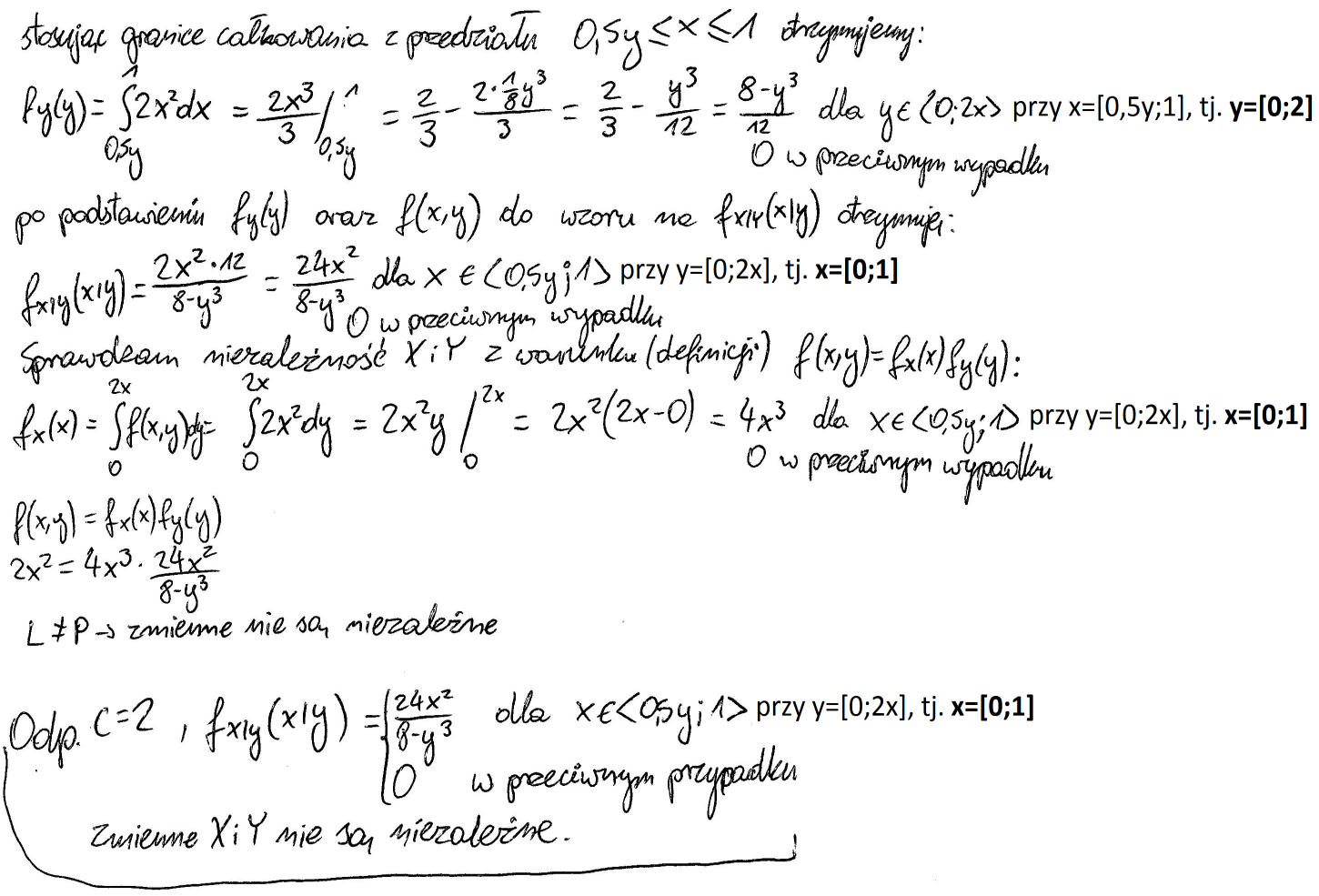 wykonałSławomir Jabłoński,s14736YX012-10.10.10.31C0.2C30.1C0.2